Vedlegg 1. Aktivitetsliste/dagsplan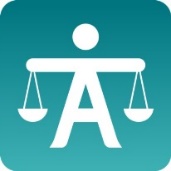 Navn: ___________________________________ 			Dato: _____________TidAktivitetTidsbrukAvslappendeLettMiddelsTungSum